السيرة الذاتية لرئيس "عمان الاهلية" الدكتور صادق حامد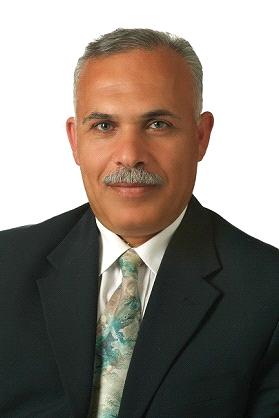 03-07-2011 01:21 PMعمون - تالياً السيرة الذاتية للاستاذ الدكتور صادق حامد رئيس جامعة عمان الاهلية : 


الأستاذ الدكتور صادق عبدالله حامـد 
الاسم: صادق عبدالله صادق حامد 
تاريخ الميلاد: 4/7/1957 
الجنسية: الأردنية 
الحالة الاجتماعية: متزوج 
اللغات: العربية والانجليزية 
العنوان: جامعة عمان الأهلية 
التلفون الأرضي: 00962 5 3500211 
التلفون الخلوي: 00962 777425888 
البريد الإلكتروني: 
president@ammanu.edu.jo 
shamed@ammanu.edu.jo 
sadeqha@yahoo.com 

التخصص العام: الهندسة الكهربائية 
التخصص الدقيق: الكترونيات القوى وقيادة الآلات الكهربائية 

الشهادات العلمية 
بكالوريوس في 'هندسة الطاقة الكهربائية'، 1980، جامعة دمشق-سوريا 
ماجستير في 'هندسة الكترونيات القوى، 1983، جامعة مانشستر (UMIST)، بريطانيا' 
دكتوراه في 'قيادة الآلات الكهربائية، 1986، جامعة مانشستر (UMIST)، بريطانيا'. 

الرتب الأكاديمية، مكان وتاريخ الحصول عليها 
أستاذ، اعتباراً من 1997 (قسم الهندسة الكهربائية، الجامعة الأردنية) 
أستاذ مشارك، 1991 (قسم الهندسة الكهربائية، الجامعة الأردنية) 
أستاذ مساعد، 1986 (قسم الهندسة الكهربائية، الجامعة الأردنية) 

الوظائف الإدارية 
نائب الرئيس للشؤون الأكاديمية، جامعة عمان الأهلية، 1/9/2009-الآن. 
عميد كلية الهندسة، جامعة عمان الأهلية، 1/9/2009-1/9/2010. 
عميد كلية الهندسة التكنولوجية (البوليتكنيك)، جامعة البلقاء التطبيقية، 1/8/1999-15/9/2001. 
نائب عميد كلية الهندسة، الجامعة الأردنية، 1/9/1997-1/9/1999. 
رئيس قسم الهندسة الكهربائية، الجامعة الأردنية، (خمس مرات) 

العمل 
الجامعة الأردنية، 6/1986- 8/1992، 9/1993-7/1997، 9/2002-8/2008. 
جامعة البلقاء التطبيقية: 8/1999-9/2001. 
جامعة الإسراء، 9/2001-9/2002. 
جامعة عمان الأهلية، 9/1992-8/1993، 9/2008-الآن. 


المؤتمرات العلمية 
رئيس المؤتمر الدولي الأردني السادس للهندسة الكهربائية والإلكترونية 2006. 
رئيس المؤتمر الدولي الأردني الخامس للهندسة الكهربائية والإلكترونية 2003. 
رئيس الورشة الأردنية الأمريكية لإلكترونيات القوى الكهربائية 1999. 
المشاركة في اللجان التحضيرية للعديد من المؤتمرات المحلية والدولية. 
المشاركة في تقديم الأوراق العلمية في العديد من المؤتمرات الدولية. 

المشاركة في فعاليات خدمة المجتمع المحلي والعربي، ومنها 
عضو ملتقى المجلس الاقتصادي الاستشاري الثاني 2001 (مجموعة العمل الخاصة بتطوير القوى البشرية في قطاع التعليم العالي والتدريب المهني). 
عضو البرنامج الأردني الأوروبي لتطوير الصناعات الصغيرة (إجادة)، 2001-2003. 
عضو الفريق الوطني لقطاع الكهرباء في مؤسسة التدريب المهني في الأردن. 
رئيس الفريق الفني الكهربائي للاعتماد، مؤسسة المواصفات والمقاييس، 1999-الآن. 
تقديم العديد من الدورات العلمية في موضوع الكترونيات القوى وقيادة الآلات الكهربائية في الأردن ودبي. 
الإشراف على العديد من رسائل الماجستير. 

الأبحاث والمنشورات العلمية 
نشر أكثر من 25 بحث علمي في العديد من المجلات العالمية والمؤتمرات الدولية المحكمة. 
تأليف كتابين في الإلكترونيات الصناعية وآخر في الآلات الكهربائية.